Morris & District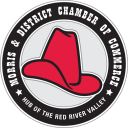 Chamber of CommerceMinutesJune 10, 2019 Morris Golf CourseIn attendance, Pat Schmitke (President),  Cheryl Crick ( Admin Assistant)  (Director), Tara Mills(Director),  Justin Voris(Director), Helga (Director) Chris Hamblin, Don Plett, Devon VermetteRegular Meeting Called to order at 12:13, Agenda- Added to New Business- Change Date in July, Morris Pool Pass Donation, Howl at the MoonMinutes –  Correspondence- Cheques for Memberships, Pool pass donation letter Treasurer Report- Helga Hoeppner-  Helga went over May financials Administrative Assistant Report- Cheryl Crick- General office duties. Candice Bergen Meet & Greet, Stampede Kick OffMembership Report- Kathy Corbel -  NATourism Report- Tara Mills-  N/ASpecial Event Report- Justin Voris-   Justin spoke about the Meet and Greet with MP Candice Bergen.  Would have like to see more people attend the event.  However, it was a great discussion and many questions were asked.Morris Multiplex Report- Town of Morris Report- Ruth Murray- Chris Hamblin spoke on behalf of the town today.  Working on issues with the crosswalk with the RCMP.  Town is excited to announce that Valley Fiber will be accepting applications for installments of the new internet. Town is working on small industrial park.  A dog park group has been established in the community and is working on bring Morris a dog park.President Report- Pat Schmitke-  N/AMembers at Large ReportMorris Curling Club-Chris Hamblin spoke about the  Upcoming Deaf Fun Spiel.  60 teams across Canada will be coming to Morris.  Great for our local economy.Old BusinessBudget- Pat and Helga need to meet.MembershipGrad Awards- Have not received any application as of yet. Pat will take to school.Meet & Greet- Candice BergenStampede Kick Off-  Planning is well under way.New Business Devon Vermette- Summer Youth Job Center- Spoke about the upcoming summer.  Dave Penner will be helping with the slabs this year.  VAS is not providing any slabs.Change meeting date in July- Meeting will be changed till July 15, 2019Morris Pool- Morris pool is looking for donations to provide a family pass to a family this year! Motion: Tara Mills motioned that the Morris Chamber of Commerce issue a donation to the Town of Morris for $200.00 to provide a family pass to the Morris Pool. 2nd by Justin.  CarriedHowl at the Moon- Tara talked about how the business need to be ready for this event as it may bring up to 8000 visitors to the community. It was discussed that we send out an email to see if the business wanted to put out a quick flyer with maybe specials for the Stampede Weekend and Howl at the Moon!Adjournment of meeting at  1:20 PMNext meeting will be Monday July 15, 2019 Location Morris Golf Course